		Mai 2023	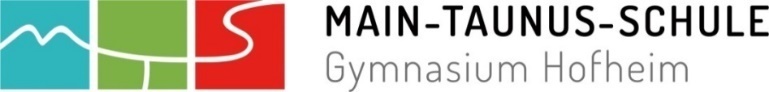 Wahlunterricht für das Schuljahr 2023/24Mit dem Eintritt in die 9. Jahrgangsstufe muss jeder Schüler/jede Schülerin zusätzlich zu den Pflichtstunden für die Jahrgangsstufen 9/10 ein Wahlfach belegen. Der Wahlunterricht wird verbindlich für zwei Schuljahre gewählt. In den Fremdsprachen umfasst er verordnungsgemäß drei Stunden. Für die anderen Fächer gilt, dass sie projektorientiert ausgerichtet sind und zweistündig unterrichtet werden. Auch im Wahlunterricht erfolgen Leistungsnachweise und er ist versetzungsrelevant.Musische Fächer und SprachenDarstellendes Spiel Darstellendes Spiel kann bis zum Abitur auf Grundkursniveau weitergeführt werden. Eine Teilnahme am Wahlunterricht 9/10 ist keine Voraussetzung für die Belegung des Fachs in der Oberstufe.„Jetzt mach doch mal nicht so ein Theater!“ – Doch! Das Fach Darstellendes Spiel bietet an der MTS schauspielerfahrenen und –unerfahrenen Schülerinnen und Schülern die Möglichkeit, Theaterluft zu schnuppern und sich auf der Bühne auszuprobieren. In diesem Unterrichtsfach werden die Persönlichkeitsentwicklung sowie das verbale und nonverbale Ausdrucksvermögen durch verschiedene Übungen gefördert. Darüber hinaus werden die Selbst- und Fremdwahrnehmung und die Ensemblefähigkeit geschult, ebenso die kulturelle Kompetenz. Bei der Entwicklung eigener Ideen könnt ihr nicht zuletzt eurer Kreativität freien Lauf lassen und Freude am Spielen entwickeln. Nachdem in Klasse 9 erste Grundtechniken erlernt wurden, könnt ihr diese in den beiden Halbjahren der Klasse 10 vertiefen und nach Möglichkeit im Rahmen einer Kooperation mit den Fächern Musik und/oder Kunst anwenden („Kulturelle Praxis“). Also dann: Ab auf die Bühne!Fremdsprachen:Die Fächer Französisch, Spanisch und Latein können, ausreichende Anwahlzahlen vorausgesetzt, bis zum Abitur auf Grund- und Leistungskursniveau weitergeführt werden. In Französisch und Spanisch können in der Oberstufe Sprachzertifikate (DELF/DELE), in Latein das Latinum erworben werden.Französisch Parlez-vous français? Der Unterricht richtet sich an Lateinschüler*innen, die neugierig auf die Sprache und Kultur unserer Nachbarn sind und neben Englisch eine weitere gesprochene Fremdsprache erlernen möchten. – Die Sprache ist nicht nur dein Plus auf Reisen durch die Welt (Belgien, Kanada, Marokko), sondern auch in deinem Lebenslauf als Europäer*in und für das Erlernen weiterer romanischer Sprachen wie Spanisch oder Italienisch. Unser Ziel ist es, die Grundlagen der französischen Sprache zu erlernen und ein Gefühl für die Aussprache zu entwickeln. Schon bald wirst du kleine Dialoge spielen, französischsprachige Lieder singen oder Comics lesen und deine neu erworbenen Kenntnisse aktiv im Unterricht anwenden. So wird es nie langweilig. Regelmäßiges und strukturiertes Arbeiten zum Aufbau von Wortschatz und Grammatik sind unverzichtbar. Du solltest aber auch Freude am Sprechen und Interesse an der französischen Kultur mitbringen.www.main-taunus-schule.de/unsere-schule/unterricht/fremdsprachen/franzoesisch/Latein und die Welt der Römer - Wozu heute noch? Latein ist mehr als Fremdsprachenunterricht, wer Latein lernt, lernt mehr als nur eine Fremdsprache.Latein ist die Muttersprache Europas. Für den römischen Sprachenkreis ist das ohne weiteres einsichtig - wie viel schneller lernt man dann Französisch, Italienisch, Spanisch, Portugiesisch oder Rumänisch! Sogar im Englischen gehen 60 % des Wortschatzes auf die alten Römer zurück.Latein lebt auch bei uns weiter in vielen Fremdwörtern wie Computer (computare - zusammenrechnen), Veto (von vetare - verbieten) - aber auch in unserem Kalender und in vielen anderen Lebensbereichen.Latein ist nicht schwerer als andere Fremdsprachen, wie z.B. Französisch - zumal es im Gegensatz dazu keinerlei Belastung durch Rechtschreib- und Ausspracheregeln gibt. Der Wortschatz ist begrenzt, die Grammatik klar und logisch aufgebaut, die Literatur überschaubar. 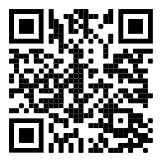 Lateinunterricht macht Spaß!Heute lernt man abwechslungsreich Latein: Ob zu zweit, in der Gruppe oder spielerisch - die Arbeitsweise ist so vielseitig und ideenreich wie die Schüler*innen.Selbstverständlich wird auch gerätselt – real und digital, gezeichnet oder Theater gespielt. Auch Asterix und Obelix und Harry Potter sind dabei, natürlich auf Latein!Der Lateinunterricht an der MTS hat über das Ziel der bloßen Sprachvermittlung hinaus das Anliegen, den Schüler*innen ein möglichst breites Spektrum des antiken römischen Lebens zu vermitteln. Daher organisieren wir jedes Jahr für die Jahrgangsstufe 6 eine Fahrt zur Saalburg, wo römisches Alltagsleben greifbar wird. In der Mittelstufe folgen weitere Exkursionen z. B. nach Mainz, Trier, Aschaffenburg oder Köln. Wer uns bis zum Abitur im Leistungskurs begleitet, taucht mit uns in die Antike direkt in Rom ein.Bisweilen sind an Universitäten das Latinum bzw. Lateinkenntnisse erforderlich z.B. Studiengänge Englisch, Französisch, Spanisch, Geschichte und Theologie. In den Geisteswissenschaften sind in der Regel für einen Masterabschluss Lateinkenntnisse erforderlich, für eine Promotion immer das Latinum. Latein ist nützlich für sehr viele Berufe, in vielen Unternehmen gern gesehen. In der 9. und 10. Klasse steht der Spracherwerb im Fokus – hier wird auf realistische Sprechanlässe geachtet. Begleitend beschäftigt uns die Landeskunde, Kultur und Lebensart, Vergleich römischer Alltag - heute. In der Oberstufe werden dann vermehrt Literatur und Sachthemen wie „Rhetorik in Politik und in der Liebe“ (Liebesglück und Liebesleid) oder „Alltagsphilosophie“ (Zeitmanagement) behandelt. Mehr Informationen zum Fach finden sich unter folgenden links: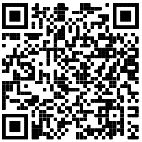 Lateinische Nachrichten - ein Filmprojekt https://1drv.ms/v/s!Ascx23j8sx4OgcljLac1114HGTC_Dw?e=7ngXqx  https://www.main-taunus-schule.de/assets/Service/FormulareEltern/Lateinvorstellung-MTS-WPU-2020.mp4   www.main-taunus-schule.de/unsere-schule/unterricht/fremdsprachen/latein/ Spanisch Die Weltsprache Spanisch (500 Mio. Sprecher) wird in 21 Ländern der Welt gesprochen, unter denen sich auch die USA befinden. Es ist die am zweithäufigsten gesprochene Sprache der Welt. Sie ist nützlich für sehr viele Berufe, in vielen Unternehmen gern gesehen. In der 9. und 10. Klasse steht der Spracherwerb im Fokus – hier wird auf realistische Sprechanlässe geachtet und der Fokus auf die Sprechkompetenz gelegt. Begleitend lernen die Schüler*innen die Landeskunde, Kultur und Lebensart Spaniens und Lateinamerikas kennen. In der Oberstufe werden dann vermehrt Literatur und Sachthemen wie „Jugendliche in Spanien“, „Soziale Netzwerke“ oder auch „Colombia“ behandelt. Einmal im Jahr findet zudem ein Projekttag statt, an dem man z.B. musiziert, Flamenco tanzt oder lernt, wie man Tapas kocht. Voraussetzungen sind nur die Freude am Erlernen einer lebendigen Sprache und das Interesse der Schüler*innen am Kulturraum Spaniens und Lateinamerikas. Über die 10. Klasse hinaus kann man Spanisch i.d.R. auch als Neigungs- und Leistungskurs wählen.GANZ WICHTIG! NEU! Ab dem Schuljahr 2023/24 freuen wir uns parallel zum Unterricht, einen Schüleraustausch „Intercambio“ anbieten zu können. Wir haben in Onda mit dem Colegio María Rosa Molas in der Nähe von Valencia eine Partnerschule gefunden. Wer an dem Austausch teilnehmen will, muss Spanisch als WPU gewählt haben und in der AG ab der 10. Klasse dazu teilnehmen.  https://www.main-taunus-schule.de/assets/Service/FormulareEltern/Spanisch-als-Wahlfach-neue-Version.mp4Gesellschafts- und Naturwissenschaftliche FächerDie Welt der alten Griechen – Denken und SpracheVor ungefähr 3000 Jahren begann ein kleines Volk rund um das östliche Mittelmeer seine Mythen und seine Gedanken über die Welt sich nicht mehr nur zu erzählen, sondern auch aufzuschreiben: Die europäische Literatur und Philosophie waren geboren. Bis heute faszinieren uns die Geschichten und Gedanken der alten Griechen, und sie haben tiefe Spuren in unserer eigenen Sprache, Kunst und Philosophie hinterlassen, ohne dass wir das in der Regel bemerken: Griechisch hat in der deutschen Sprache z. B. einen höheren Fremdwortanteil als Latein oder Englisch!Wir gehen in unserem Kurs zweigleisig vor: Um den tieferen Sinn hinter vielen deutschen Wörtern zu erkennen, lernen wir die griechische Schrift und kleine grammatische Strukturen, sodass wir am Schluss einfache griechische Texte verstehen können. Hauptsächlich geht es aber um griechische Mythen und um philosophische Fragen. Wir erfahren dabei nicht nur viel über die Antike, sondern vor allem auch über uns selbst. Eine Einführung in die griechische Welt ist automatisch auch eine Einführung in die Philosophie und die Geschichte unserer eigenen Kultur (einschließlich der Naturwissenschaften!).Der Kurs richtet sich an alle Schüler*innen; Latein ist keine Voraussetzung.
Das Schulfach Glück – Entwickle und stärke Deine PersönlichkeitJa, Glück und Zufriedenheit ist erlernbar! Ja, das Schulfach Glück vermittelt Lebensfreude!In diesem Fach lernst Du Kompetenzen und Methoden für eine gelingende Lebensgestaltung: Wer bin ich? Was brauche ich? Was kann ich? Was will ich?  - Du lernst, Deine Wünsche und Bedürfnisse wahrzunehmen, um daraus Ziele zu benennen und Wege zu finden, die Du verwirklichen wirst. Auch erfährst Du den richtigen Umgang mit Niederlagen, sie als Möglichkeit zu sehen und Hindernissen künftig besser begegnen zu können.Mit dem Schulfach Glück stärkst Du Dein Selbstwertgefühl, sodass Du alle Voraussetzungen besitzt, die Zielgerade zum Abitur und das Abitur selbst mit Energie und Freude – auch am Lernen – zu meistern!Und es gibt tatsächlich Untersuchungen, die belegen, dass Schülerinnen und Schüler, die das Schulfach Glück besucht haben, dauerhaft ein höheres Selbstwertgefühl haben und messbar zufriedener sind.Wie sieht eine Stunde Glück aus? Zusammen werden wir spielerische Übungen machen, die Dich begeistern werden, Lernerfahrungen sammeln, die langfristig wirken. Du wirst viele neue Seiten an Dir entdecken! Sei neugierig…Benotung 
 Die Note setzt sich zusammen aus Deiner aktiven Teilnahme am Unterricht sowie einem selbstgewählten Projekt, welches Du am Ende des Halbjahrs vorstellen oder abgeben kannst. “Trailer“: https://www1.wdr.de/mediathek/video-glueck-als-schulfach-100.htmlGeographie - Unsere Erde Mensch und Gesellschaft, Umwelt und Natur, stehen in einem System von Wechselbeziehungen zueinander und beeinflussen sich gegenseitig. Die Erde verändert sich dabei ununterbrochen. Doch wie hängen die verschiedenen Prozesse und Phänomene voneinander ab? Und vor allem, welche Rolle spielt dabei der Mensch? In diesem Kurs werden wir aus unterschiedlichen, spannenden geographischen Blickwinkeln untersuchen, was verschiedene Räume (z.B. Küste und Meer oder Stadt und ländliche Gebiete) in verschiedenen Erdteilen kennzeichnet und wodurch sie beeinflusst werden. Dabei untersuchen wir sowohl die natürlichen Voraussetzungen als auch den Einfluss des Menschen. Wie unterschiedlich leben Menschen in verschiedenen Räumen? Wir verändern unsere Erde! Sind die Veränderungen positiv oder negativ? In was für einer Welt möchten wir in Zukunft leben? Wie sollte der Mensch diese Lebensräume verändern und vor allem nachhaltig gestalten? Wir gehen auch diesen Fragen nach, und überlegen, wie Menschen ihre Lebenswelt nachhaltig zum Positiven beeinflussen können.Informatik + Elektronik = ArduinoIn diesem WPU-Angebot steht die Programmierung von Arduino-basierenden Mikrokontrollern im Fokus. Arduinos sind kostengünstige Platinen mit einem kleinen Prozessor, die mittels selbstgeschriebenem Programmcode andere elektronische Bauteile wie z.B. Sensoren ansteuern können. Ziel ist die Ansteuerung von Hardware über Programmcodes. Hierbei ist auch eine größere Projektarbeit angedacht wie beispielsweise der Bau einer Wetterstation mit entsprechenden Sensoren und Anzeigemodulen oder ein selbstfahrendes Roboterauto.Weitere Kernthemen sind die Gestaltung von Webseiten (HTML, CSS etc.) sowie die Programmierung mit Scratch. Hier sollen als Projektarbeiten am Ende eine eigene Homepage bzw. ein eigenes Scatch-Spiel entstehen.Übersicht der Halbjahresthemen:9/1 – Funktionsweise Internet und Webseitenprogrammierung9/2 – Programmierung mit Scratch & Arduino Einstieg10/1 – Sensoren am Ardunio und ihre Ansteuerung10/2 - Vertiefende Arduino-Programmierung inkl. großer ProjektarbeitNaturwissenschaftliches Arbeiten Im ersten Jahr lernt ihr in Projekten rund ums Thema Ernährung alles, was ihr können müsst, um dann im zweiten Jahr selbständig an Ernährungsfragen zu forschen und eure Ergebnisse zu präsentieren:Wie stelle ich ein mikroskopisches Präparat her - und wie dokumentiere ich mein Ergebnis (sodass es auch noch interessant aussieht)?Wie organisiere ich am besten eine quantitative Untersuchung - und wie stelle ich meine Ergebnisse professionell dar? Mit der Hand? Am Computer?Wie funktioniert eine wissenschaftliche Umfrage - und wie werte ich sie am besten aus? Wie dokumentiere und präsentiere ich meine Ergebnisse ansprechend? Broschüre? Präsentation? Plakat?Wie stelle ich naturwissenschaftliche Zusammenhänge in einem Trickfilm dar?Im ersten Jahr sind die Themen weitgehend - aber nicht völlig - vorgegeben, z.B. Wie sehen verschiedene Nahrungsmittel unter dem Mikroskop aus? oder unterscheiden sich Ernährungsvorlieben in verschiedenen Altersgruppen? Im zweiten Jahr, wenn ihr in Teams Antworten auf eure eigenen Fragen sucht und euch diese Fragen und Antworten in kleinen Veranstaltungen gegenseitig vorstellt, sind euer Neugier fast keine Grenzen gesetzt. Mal sehen - vielleicht stellen wir sogar ein großes Symposium mit Publikum auf die Beine?Mathematik, Physik und Chaos In diesem WU-Angebot wollen wir ausgehend von der Mathematik, die wir als Beschreibung in Naturwissenschaft und Technik - insbesondere in der Physik und damit auch der Chaostheorie - immer benötigen, besondere „Strukturen“ in den Blick nehmen: Chaotische Systeme, fraktale und strukturbildende Systeme oder auch Staus auf Autobahnen.Als Grundlagen setzen wir uns in der Mathematik mit Folgen und Funktionen auseinander sowie mit 2-dim. und 3-dim. Geometrie. Hier ist auch ein Exkurs mit Projektarbeit „3d-Druck“ angedacht. Außerdem untersuchen wir Schwingungen, sowie das Wechselspiel zwischen Anregung und Dämpfung. Hierzu werden wir eine Reihe an Schülerexperimenten durchführen und diese dann mit Unterstützung von Excel auswerten. Neben physikalischen Experimenten steht auch hier wieder die Mathematik im Vordergrund. Wir wollen aber gar nicht so viel rechnen, sondern viel verstehen. Wir lernen Computerprogramme kennen, die uns die mathematische Arbeit erleichtern und vor allem die Sachverhalte visualisieren. Hier arbeiten wir hauptsächlich mit Excel und GeoGebra.Grundsätzlich darf ein Teil der Inhalte von den Schülerinnen und Schülern mitbestimmt werden: Ausflüge in die Kombinatorik und Wahrscheinlichkeitsrechnung sowie in die technische Mechanik oder Quantenphysik sind denkbar. In Kleingruppen werden wir uns spezialisieren und dann die Inhalte in einer Präsentation oder einem selbst erstellten Lehrfilm gegenseitig vorstellen.Medienwelten „Medienwelten“ ist ein neues Fach, das sich mit der Wirkung und dem Einfluss von Medien auf unsere Gesellschaft beschäftigt. Da Medien aus unserer Welt nicht mehr wegzudenken sind, ist ein kompetenter Umgang mit deren Chancen und Risiken umso wichtiger.Dazu gehören z.B. ein bewusster Umgang mit persönlichen Daten, die Prävention von Cybermobbing und eine sorgfältige Recherche von Informationen.Weil sich Medien auf viele Bereiche unseres Lebens auswirken, hat auch das Fach „Medienwelten“ viele Facetten, sodass Bereiche wie Politik, Journalismus, Technologie, Jura und viele weitere behandelt werden.Ausgehend vom sicheren Umgang mit unseren Endgeräten wie Computer oder Smartphone sowie diversen digitalen Programmen und Werkzeugen (Grundlagen Textverarbeitung und Präsentationssoftware wie Word und PowerPoint) beschäftigen wir uns mit unterschiedlichen, möglichst aktuellen Frage- und Problemstellungen, die sich im Bereich der Medien ergeben können.Meteorologie /Astronomie Meteorologie & Klimaforschung (9.Klasse) - Zunächst beschäftigen wir uns eingehend mit diesem zu- nehmend gesellschaftlich wichtiger werdenden Thema. Dazu klären wir die meteorologischen Grundlagen: Wie ist die Erdatmosphäre aufgebaut und wie entsteht Wetter (Wind, Temperatur, Luftdruck, Luftfeuchtig- keit)? Wie bilden sich Hurricanes, Tornados oder andere extreme Wetterereignisse? Wer „macht“ den Wetterbericht und wie geht das? Danach werden wir zu Klimaforschern und verstehen Treibhauseffekt, Treibhausgase, die Bedeutung des Golfstromes und was beim Klimawandel passiert. Welche Auswirkungen hat die Erderwärmung auf die Natur / die Menschen bei uns / die Menschen in anderen Ländern? Was sind die wirtschaftlichen Folgen? Wie kann man dem Klimawandel entgegenwirken – geht das überhaupt noch?
Welche Ideen habt Ihr zum Thema Klima- & Umweltschutz, Stichwort Nachhaltigkeit, was könnt/wollt Ihr auf die Beine stellen, um Euch zu engagieren?Astronomie - In der 10. Klasse wird der Kurs mit dem Thema Astronomie als Kooperation zwischen MTS und der Sternwarte Hofheim weitergeführt.Es geht von den Grundlagen der Himmelsmechanik in unserem Sonnensystem und der Raumfahrt über Exoplaneten bis zu Galaxien, Supernovae, schwarzen Löchern und den neuesten Ergebnissen von Hubble Deep Field Aufnahmen und natürlich dem James Webb Teleskop.Neben der Theorie ist auch viel Praxis dabei: ein Fernrohr selbst bauen, Beobachtungen an der Sternwarte Langenhain, Planetenfotografie, Remote Teleskop Anwendungen und ein Besuch am ESOC der ESA in Darmstadt.